Den nye HIT 16.18 T – høvender i særklassePöttinger, græsspecialisten udvider sin produktpalette af rotorvendere med yderligere en model: Den trukne HIT 16.18 T med 16 rotorer og en arbejdsbredde på 17 m overbeviser med maksimal styrke, høj arbejdskvalitet og konturtilpasning. Bedste spredningskvalitet ved høj arealydelseBedrifterne bliver stadigt større, høstvinduerne stadigt kortere og kravene til kvaliteten af foderet øges. For at opfylde disse krav har Pöttinger udviklet en stor, trukket vender. HIT 16.18 T står for arealydelse, bedste konturtilpasning, høj betjeningskomfort og perfekt spredningskvalitet.Hjertet er, som ved alle høvendere, den innovative DYNATECH-rotor. Den forreste beskyttelsesbøjle øger som bærende element stabiliteten yderligere. Rotorens diameter er 1,42 m. De seks svungne tandarme optager fodermaterialet rent og leverer derved den ideelle spredningsvinkel. De efterløbende arme „trækker“ tænderne og sikrer en skånsom optagelse. Fjedertænderne, der har forskellig længde, optager materialet jævnt og forbedrer derved vendingen.Bedste konturtilpasning også ved store arbejdsbredderDe store hjul på chassiset befinder sig tæt på tandindgrebet og fungerer samtidig som overdimensionerede tasthjul. Med disse hjul føres venderen perfekte hen over ujævnheder i underlaget. For en perfekt konturtilpasning tilpasser alle rammeelementer sig uafhængigt af hinanden til alle konturer. Derved tilpasser hver rotor sig optimalt til terrænet og sikrer et rent materiale.LIFTMATIC PLUS – raffineret løftI den nye HIT 16.18 T er der også indbygget den unikke LIFTMATIC PLUS rotorhæveteknik i foragerpositionen: Via en dobbelt cylinder bringes rotorerne først i en vandret position via en kulisse og løftes derefter op. Denne intelligente styring af løftet forhindrer fuldstændigt, at tænderne stikker ned i eller på jorden. Derved reduceret tilsmudsningen af fodermaterialet betydeligt og arbejdskvaliteten øges. Derudover reducerer LIFTMATIC PLUS belastningen af tænderne, hvilken bidrager til øget levetid og styrke af maskinen. Foragerhævningen muliggør en stor frihøjde til jorden, som giver venderen en væsentligt bedre manøvredygtighed. Denne fordel betyder imidlertid ikke blot større betjenings- og kørekomfort, men også fleksible anvendelsesmuligheder for venderen på marken, for eksempel i forbindelse med drængrøfter på marken.HIT går til grænserneFor vendere med kantspredning svinges de yderste rotorer i højre side hydraulisk skråt bagud i en vinkel på 15°. De to skråtstillede rotorer fordeler foderet jævnt på det slåede areal uden dannelse af skår. Der holdes et areal frit hen mod tilgrænsende bevoksninger. Rotorene indstilles bekvemt fra traktorsædet via en dobbeltvirkende hydraulisk cylinder.  Med den nye HIT 16.18 T introducerer Pöttinger en vender i særklasse for bedste arbejdsresultat: stor slagstyrke, men er samtidig skånsom mod foder og jord, til opfyldelse af landmandens behov.Billede:  Flere printoptimerede billeder: http://www.poettinger.at/presse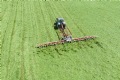 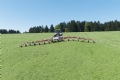 Den nye store HIT 16.18 T for bedste spredningskvalitetHIT 16.18 T overbeviser med perfekt konturtilpasninghttps://www.poettinger.at/de_at/Newsroom/Pressebild/4530https://www.poettinger.at/de_at/Newsroom/Pressebild/4531